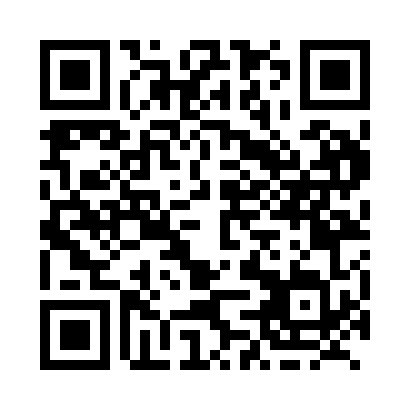 Prayer times for Val Cote, Ontario, CanadaWed 1 May 2024 - Fri 31 May 2024High Latitude Method: Angle Based RulePrayer Calculation Method: Islamic Society of North AmericaAsar Calculation Method: HanafiPrayer times provided by https://www.salahtimes.comDateDayFajrSunriseDhuhrAsrMaghribIsha1Wed4:216:101:316:368:5210:422Thu4:186:081:316:378:5410:443Fri4:166:061:306:388:5510:464Sat4:136:051:306:398:5710:495Sun4:116:031:306:408:5810:516Mon4:086:011:306:419:0010:537Tue4:066:001:306:429:0110:568Wed4:035:581:306:429:0310:589Thu4:015:571:306:439:0411:0110Fri3:585:551:306:449:0611:0311Sat3:565:541:306:459:0711:0512Sun3:535:521:306:469:0811:0813Mon3:515:511:306:479:1011:1014Tue3:485:491:306:479:1111:1315Wed3:465:481:306:489:1311:1516Thu3:445:471:306:499:1411:1817Fri3:415:461:306:509:1511:2018Sat3:395:441:306:519:1711:2319Sun3:375:431:306:519:1811:2420Mon3:365:421:306:529:1911:2521Tue3:365:411:306:539:2011:2622Wed3:355:401:306:549:2211:2623Thu3:355:381:306:549:2311:2724Fri3:345:371:316:559:2411:2825Sat3:345:361:316:569:2511:2826Sun3:335:361:316:579:2711:2927Mon3:335:351:316:579:2811:2928Tue3:325:341:316:589:2911:3029Wed3:325:331:316:599:3011:3130Thu3:325:321:316:599:3111:3131Fri3:325:311:317:009:3211:32